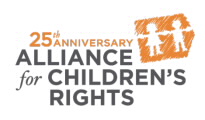 This certifies that                                              attended the 2 hour “Family Resource Centers: New Opportunities to Support Children During the Pandemic” Webinar Training on June 17, 2020.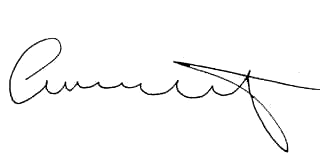    Attendee Signature				       		     Angie Schwartz